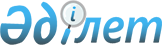 Об установлении специалистам Сарканского района работающим в сельских населенных пунктах в сфере здравоохранения, социального обеспечения, образования, культуры, спорта и ветеринарии надбавки к окладам и тарифным ставкам в размере двадцати пяти процентов
					
			Утративший силу
			
			
		
					Решение маслихата Сарканского района Алматинской области от 25 июня 2012 года N 7-44. Зарегистрировано Управлением юстиции Сарканского района Департамента юстиции Алматинской области 12 июля 2012 года N 2-17-120. Утратило силу решением Сарканского районного маслихата Алматинской области от 28 мая 2020 года № 81-317
      Сноска. Утратило силу решением Сарканского районного маслихата Алматинской области 28.05.2020 № 81-317 (вводится в действие со дня его первого официального опубликования).

      Примечание РЦПИ:

      В тексте сохранена авторская орфография и пунктуация.
      В соответствии с пунктом 4 статьи 18 Закона Республики Казахстан "О государственном регулировании развития агропромышленного комплекса и сельских территорий" от 08 июля 2005 года, подпунктом 15) пункта 1 статьи 6 Закона Республики Казахстан "О местном государственном управлении и самоуправлении в Республике Казахстан" от 23 января 2001 года, письмо акима Сарканского района от 06 июня 2012 года за N 84-01-3/860 Сарканский районный маслихат РЕШИЛ:
      1. Специалистам здравоохранения, социального обеспечения, образования, культуры, спорта и ветеринарии работающим в сельских населенных пунктах Сарканского района установить надбавки к окладам и тарифным ставкам в размере двадцати пяти процентов.
      2. Контроль за исполнением настоящего решения возложить на постоянную комиссию районного маслихата "В сфере экономики, финансов налога и бюджета, развитие малого и среднего бизнеса, сельского хозяйства и по вопросам экологии".
      3. Настоящее решение вступает в силу со дня государственной регистрации в органах юстиции и вводится в действие по истечении десяти календарных дней после дня его первого официального опубликования.
      25 июня 2012 года
					© 2012. РГП на ПХВ «Институт законодательства и правовой информации Республики Казахстан» Министерства юстиции Республики Казахстан
				
Председатель сессии
Сасанбаев Ж
Секретарь маслихата
Абдрахманов К.
СОГЛАСОВАНО:
Начальник Сарканского
районного отдела экономики
и бюджетного планирования
Аязбаев Талгат Токтасынович